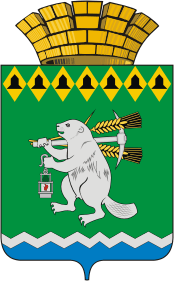 Дума Артемовского городского округаVI созыв48  заседание       РЕШЕНИЕот 28 марта 2019 года                                                                              № 509О направлении  депутатов Думы Артемовского городского округа в состав рабочей группы по выбору места размещения  объекта обращения с отходами на территории Артемовского городского округа	В целях повышения эффективности работы рабочей группы по выбору места размещения  объекта обращения с отходами на территории Артемовского городского округа, на основании обращения А.В.Самочернова, главы Артемовского городского округа,  от  13  марта  2019  года   № 1617/19,Дума Артемовского городского округаРЕШИЛА:Направить в состав рабочей группы по выбору места размещения  объекта обращения с отходами на территории Артемовского городского округа следующих депутатов Думы Артемовского городского округа:Трофимова К.М., председателя Думы Артемовского городского округа;Петрову Т.В., депутата по одномандатному избирательному округу № 15;Тухбатуллина Т.Н., депутата по одномандатному избирательному округу № 12;Юсупова С.Р., депутата по одномандатному избирательному округу № 14;Соловьева А.Ю., депутата по одномандатному избирательному округу № 10.Настоящее решение опубликовать в газете «Артемовский рабочий» и разместить на официальном сайте Думы Артемовского городского округа в информационно-телекоммуникационной сети «Интернет».Контроль за исполнением настоящего решения возложить на постоянную комиссию по жилищно-коммунальному хозяйству (Арсенов В.С.).Председатель Думы Артемовского городского округа				     	К.М.Трофимов